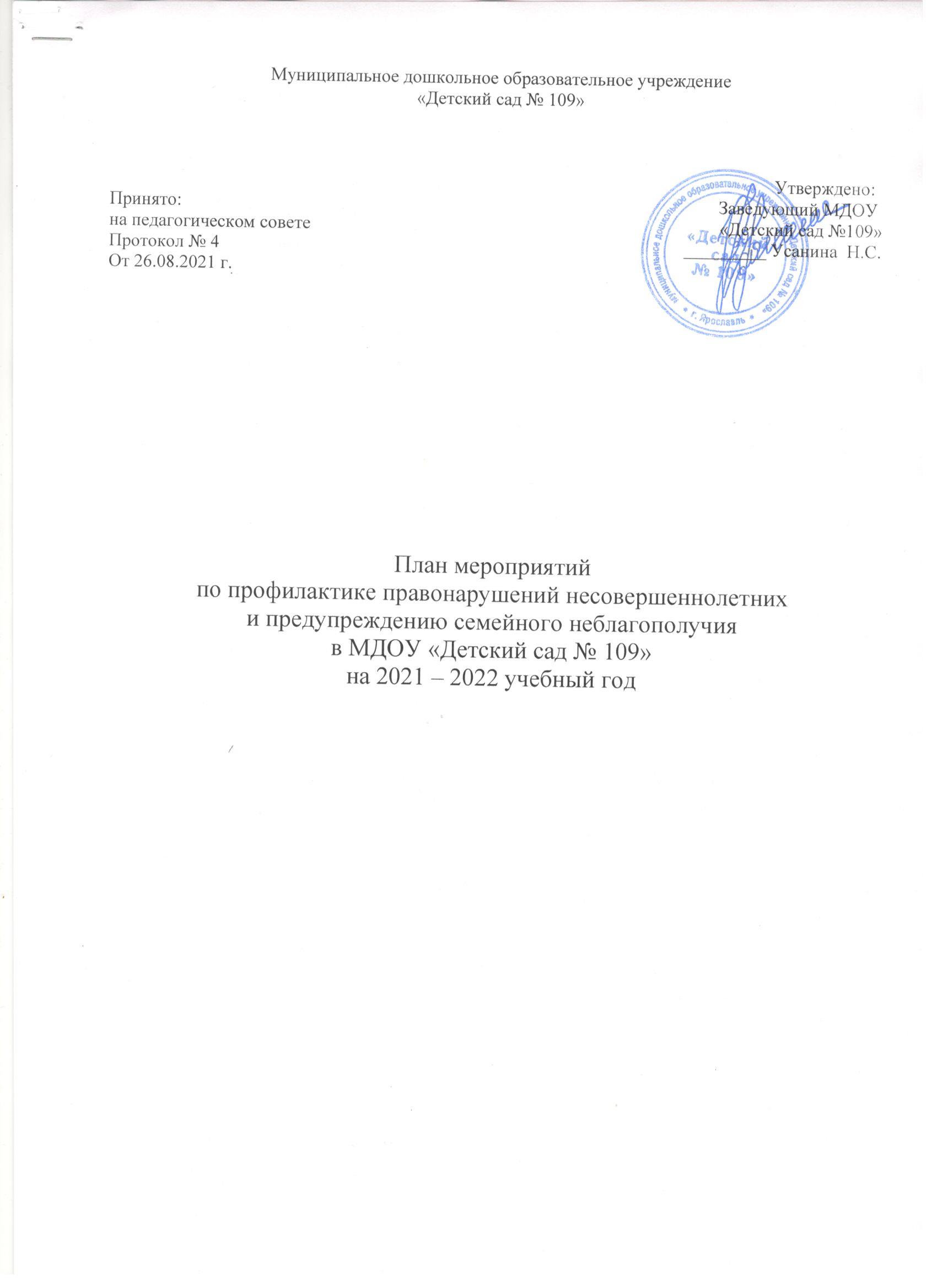 Цель: формирование комфортной социальной среды для дошкольников в  условиях ДОУ и семье, своевременное выявление типичных кризисных     ситуаций, возникающих у детей дошкольного возраста;           Задачи:профилактика безнадзорности, правонарушений несовершеннолетних и профилактика семейного неблагополучия;формирование у дошкольников системы ценностей, ориентированной на ведение образа жизни, соответствующего нормам общества;развитие деятельности МДОУ на совершенствование системы ранней профилактики правонарушений и патриотического воспитания дошкольников;повышение потенциала семьи в вопросах профилактики правонарушений;вовлечение родителей семей «группы риска» в воспитательно-образовательную жизнь детского сада;обеспечение информационно-пропагандистской деятельности по формированию системы здорового образа жизни.Профилактика безнадзорности и правонарушений несовершеннолетних.Профилактическая работа с воспитанниками – процесс сложный, многоаспектный, продолжительный по времени. Специфическая задача дошкольного учреждения в сфере профилактики безнадзорности и правонарушений заключается в проведении ранней профилактики, основой которой является создание условий, обеспечивающих возможность нормального развития детей, своевременное выявление типичных кризисных ситуаций, возникающих у детей дошкольного возраста.     В системе профилактической деятельности дошкольного учреждения выделяют два направления: меры общей профилактики, обеспечивающие вовлечение всех воспитанников в активную деятельность; меры специальной профилактики, состоящие в выявлении воспитанников и семей, нуждающихся в особом     педагогическом внимании и проведении работы с ними на индивидуальном уровне. ПРОФИЛАКТИКА БЕЗНАДЗОРНОСТИ И ПРАВОНАРУШЕНИЙ НЕСОВЕРШЕННОЛЕТНИХ – система социальных, правовых, педагогических и иных мер, направленных на выявление и устранение причин и условий, способствующих безнадзорности, беспризорности, правонарушениям и антиобщественным действиям несовершеннолетних, осуществляемых в совокупности с индивидуальной профилактической работой с несовершеннолетними и семьями, находящимися в социально опасном положении. В работе по профилактике безнадзорности и правонарушений необходимо руководствоваться нормативно-правовыми документами: Международный уровень:Международная конвенция ООН о правах ребёнка, принята резолюцией 44/45 Генеральной Ассамблеей от 20 ноября 1989 года  Федеральный уровень: Федеральный закон  РФ  № 120 от 24.06.1999 г. об основах системы профилактики безнадзорности и правонарушений несовершеннолетнихФЕДЕРАЛЬНЫЙ ЗАКОН РФ 24 июля 1998 года N 124-ФЗ ОБ ОСНОВНЫХ ГАРАНТИЯХ ПРАВ РЕБЕНКА В РОССИЙСКОЙ ФЕДЕРАЦИИФЕДЕРАЛЬНЫЙ ЗАКОН 29 декабря 2010 года N 436-ФЗ"О защите детей от информации, причиняющей вред их здоровью и развитию"   Письмо минобразования рф от 15.12.2002 n 30-51-914/16 "О направлении минимального социального стандарта российской федерации минимальный объем социальных услуг по воспитанию в образовательных учреждениях общего образования"  Письмо Министерства образования Российской Федерации от 27.03.2000 №27/901-6 О ПСИХОЛОГО–МЕДИКО–ПЕДАГОГИЧЕСКОМ КОНСИЛИУМЕ (ПМПК) ОБРАЗОВАТЕЛЬНОГО УЧРЕЖДЕНИЯ.ФЕДЕРАЛЬНЫЙ ЗАКОН от 7.07.2003 № 111- ФЗ "О внесении изменений в Федеральный закон "Об основах системы профилактики безнадзорности и правонарушений несовершеннолетних" № п/пМероприятияДата проведенияОтветственныеРабота с педагогамиРабота с педагогамиРабота с педагогамиРабота с педагогами1.Заключение Договоров с родителями вновь прибывших детей, заполнение родителями согласий по ведению Банка данныхавгуст-сентябрьзаведующий;старший воспитательСоставление плана работы по профилактике безнадзорности и правонарушенийавгуст - сентябрьст. воспитатель2.Изучение статуса семей и условий жизни ребенка.Составление социального паспорта на группах.Составление социального паспорта ДОУ (сводный)август-сентябрьвоспитатели групп;старший воспитатель3.Изучение причин неблагополучия семьи.Организация учёта и формирование реестра данных семей, находящихся в социально-опасном положении.октябрь, корректировка в течение всего учебного годапедагог-психолог, старший воспитатель,  воспитатели групп4.Заседание совета комиссии о профилактике безнадзорности и правонарушений несовершеннолетнихежеквартальнопедагог-психолог, старший воспитатель.5.Разработка индивидуальных планов  сопровождения несовершеннолетних, семей, находящихся в социально-опасном положениипо мере выявлениявоспитатели, педагог-психолог, ст. воспитатель6.Выявление воспитанников,длительное время не посещающих детский садв течение годавоспитатели, педагог-психолог, ст. воспитатель7.Рассмотрение вопросов на педагогических совещаниях  по профилактике противоправных действий по отношению к воспитанникамв течение годастарший воспитательКонсультации для педагогов,  по организации работы по профилактике безнадзорности, правонарушений несовершеннолетних и профилактике семейного неблагополучия в МДОУ.в течение годапедагог-психолог,старший воспитатель7.Просветительская работа детского сада на официальном сайте по вопросам профилактики безнадзорности и правонарушений.в течение годапедагог-психолог,старший воспитатель8.Участие в благотворительных акциях для детей в малоимущих семьях. Акция «Собери ребенка в школу»1 раз в годпредседатель профкома9.Заседание ППк  МДОУ  с детьми, нуждающимися в психолого-медико-педагогическом сопровождении и коррекционной работе.в течение годапедагог-психолог10.Анализ деятельности детского сада по реализации Закона РФ «Об основах системы профилактики безнадзорности и правонарушений несовершеннолетних» ФЗ-120июньстарший воспитатель, педагог-психологРабота с родителямиРабота с родителямиРабота с родителямиРабота с родителями1.Родительское собрание (Общее)сентябрьзаведующий МДОУст. воспитатель, специалисты ДОУПроведение родительских собраний в группах по вопросам воспитания и развития детей дошкольного возрастапо плану педагоговвоспитатели,педагог- психолог, старший воспитатель2.Оформление информационных  уголков  на группах и в фойе детского сада для родителей, с телефонами и адресами социальных служб по охране прав детейв течение годавоспитатели3.Консультирование родителей по вопросам развития и воспитания детей, оказание адресной помощипо мере необходимостипедагог-психолог, старший воспитательСовместная деятельность с родительской общественностью и родительским комитетом по оказанию неблагополучным семьям посильной помощипо мере необходимостизаведующий МДОУ,ст. воспитатели,воспитатели4.Просветительская работа на официальном сайте МДОУ по вопросам профилактики безнадзорности и правонарушений несовершеннолетних.в течение годастарший воспитательпедагог – психолог5.Организация совместной деятельности с родителями воспитанников:- спортивные праздники,- творческие мастерские,- конкурсы: «Новогодняя игрушка», «Зимняя фантазия», «Весёлые старты», и т.д.- праздники: «Здравствуй, осень», «День матери», «Новогодняя сказка», «День защитника Отечества», «Праздник Весны», «Прощай, Масленица», «День защиты детей».в течение годапедагог-психолог, воспитатели, музыкальный руководитель6.Выпуск информационных листов и буклетов и памяток вопросам воспитания и развития детей дошкольного возраста.в течение годастарший воспитательпедагог-психологОрганизация и проведение рейдов по посещению детей и семей на дому, находящихся в социально-опасном положениипо мере необходимостивоспитатели, педагог-психолог,ст. воспитательРабота с детьмиРабота с детьмиРабота с детьмиРабота с детьми1.Реализация  индивидуального маршрута  помощи несовершеннолетним, их дальнейшего развитияВ течение годастарший воспитатель, воспитатели групп, специалисты ДОУ2.1. Тематическое развлечение «По дороге Знаний», посвященное Дню Знаний.2.Неделя безопасности (развлечения, беседы, игры, направленные на пожарную безопасность, дорожную безопасность). «Особо опасные приключения» (ОБЖ). Развлечение по ПДД «В стране дорожных знаков»3. Спортивное мероприятие «Самый быстрый»4. Концертная программа «Мой любимый детский сад» (поздравление ко Дню дошкольного работника).5. Участие в районных и городских конкурсах ( по плану департамента.сентябрьвоспитатели,музыкальные руководители,инструктор по физ. воспитанию 3.1. Театрализованное представление «Осенние посиделки»2. Праздник «Осенняя мозаика»3. Всемирный день животных, выставка детских рисунков4. Участие в районных и городских конкурсах ( по плану департамента.октябрьвоспитатели,музыкальные руководители4.1. Организация и проведение мероприятий, посвященных Дню народного единства2. Развлечение «Дорогою добра» (Международный день толерантности)3. Праздник «Мамочка любимая моя!» (День матери в России)4.Синичкин день. Благотворительная акция «Покорми птиц зимой»5. Участие в районных и городских конкурсах ( по плану департамента.ноябрьвоспитатели,музыкальный руководитель,инструктор по физ. воспитанию5.1. Этические беседы с воспитанниками:«Умеешь ли ты дружить», «Зачем нужны друзья» (посвященные Международному дню инвалидов) 2. Выставка детского творчества: «Пусть всегда будет солнце!» 3. Веселые старты «Я мороза не боюсь!»4. Праздник «Новогодний карнавал»5. Участие в районных и городских конкурсах ( по плану департаментадекабрьвоспитатели,музыкальный руководитель6.1.Театрализованное представление «В гостях у рождественской елки». 2. Зимние спортивные игры «Будущие олимпийцы».3. Участие в районных и городских  конкурсах ( по плану департамента)январьвоспитателимузыкальный руководительинструктор по физ.воспитанию7.1. Спортивное мероприятие «Лыжня России – 2022»2. Досуг для детей старшего дошкольного возраста «Музыкальная открытка», посвященный 23 февраля.3. Праздничная конкурсная совместная программа «23 февраля- день защитника Отечества»4.Спортивное мероприятие «Я и мой Папа)5. Участие в районных и городских конкурсах ( по плану департамента)февральвоспитатели,музыкальный руководитель,инструктор по физ. воспитанию8.1. Праздники, посвященные Женскому празднику 8 Март;2. Неделя юного читателя «Большое читательское путешествие» (квесты, проекты, экскурсии, клубный час совместно с родителями);3. Фольклорный праздник «Масленица»;4. Театрализованное представление «Веснянка»;5. Участие в районных и городских конкурсах ( по плану департамента)мартвоспитатели,музыкальный руководитель,инструктор по физ. воспитанию9.1.Развлечение «Когда смеются дети»2.Праздник «Папа, мама, я – здоровая семья», посвященный всемирному Дню здоровья.3. Тематическая неделя «Удивительный мир космоса»: тематические беседы «Все о космосе», выставки детского творчества «Этот удивительный мир космоса», чтение произведений и др.4. Неделя пожарной безопасности: тематические беседы с воспитанниками, творческие работы (продуктивная деятельность), организация встречи с сотрудниками ПЧ, экскурсия в ПЧ и др.5. Участие в районных и городских  конкурсах (по плану департамента)апрельвоспитатели,музыкальный руководитель,инструктор по физ. воспитанию10.1. Тематический Праздник «Помнить будем всегда!»2. Вечер памяти «Спасибо за мир, за Победу – спасибо!».3. Праздник выпускников «До свиданья, детский сад!»4. Участие в районных и городских конкурсах ( по плану департамента)майвоспитатели,музыкальный руководитель11. Участие в муниципальных, областных, российских конкурсах, смотрах, выставкахв течение годаст. воспитатель, воспитатели, специалисты ДОУ12.Фото-коллаж «Воспоминание о лете»август - сентябрьвоспитатели13.«Дети за безопасность» - выставка рисунков и коллажейавгуст - сентябрьвоспитатели,родители,дети14.Организация выставки совместных поделок «Осень золотая»октябрьвоспитатели,родители,дети15.Выставка – конкурс "Новогодний калейдоскоп"декабрьвоспитатели,родители,дети16.Выставка детских работ: «Зимние узоры»январьвоспитатели,родители,дети17.Выставка детских рисунков «Наша Армия родная…» февральвоспитатели,родители,дети18.Выставка детских рисунков «Мамочка любимая моя» мартвоспитатели,родители,дети19.Выставка – конкурс «Весенний букет»мартвоспитатели,родители,дети20.Выставка детского творчества «Дети за безопасность»апрельвоспитатели,родители,дети21.Смотр – конкурс «Лучший огород на окне» среди группапрельвоспитатели,родители,дети22.Литературный вечер «Спасибо за мир, за Победу – спасибо!»майвоспитатели,родители,дети